长垣县义务教育均衡发展图书采购项目招 标 文 件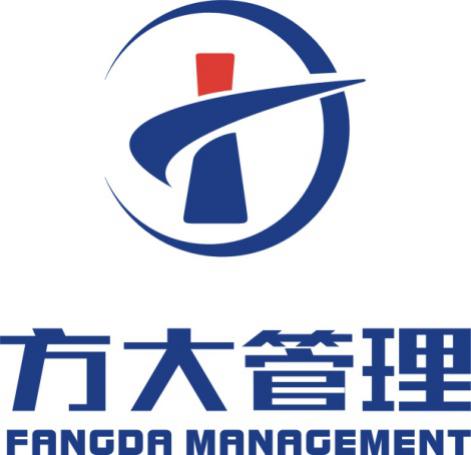 采   购   人：长垣县教育体育局采购代理机构：河南方大建设工程管理股份有限公司日        期：二零一八年五月目  录第一章 投标邀请                                   1第二章 投标人须知                                 4一、说明和释义                                 9二、投标人                                     9三、招标文件的说明                            10四、投标文件说明                              10五、投标文件的递交                             13六、开标和评标                                 14七、合同授予                                   16八、重新招标                                   17九、纪律和监督                                 18第三章 评标办法                                  19第四章 合同主要条款                              25第五章 采购需求及项目要求                        31第六章 投标文件格式                              36一、投标函                                    38二、投标报价一览表                            40三、唯一授权委托书                            41四、法定代表人身份证明                        42五、中小企业声明函                            44六、采购项目承诺书                            45七、售后服务承诺                              46八、报价明细表格式                            47九、货物详细技术配置及参数偏差表              48十、企业业绩                                  49十一、投标人资格文件                          50十二、产品彩页和相关技术证明文件              54十三、投标人提供的其他资料                    55第一章投标邀请长垣县义务教育均衡发展图书采购项目已经相关部门批准，现对该项目进行公开招标，欢迎符合相应资格条件的供应商参加。一、采购人：长垣县教育体育局二、采购项目名称：长垣县义务教育均衡发展图书采购项目三、采购项目编号：长交采2018ZB   号四、采购项目地点：长垣县境内五、采购项目内容：中小学图书一批   （具体内容详见招标文件）六、资金来源:财政资金七、预算金额： 919万元八、供应商资格要求：1、具有独立法人资格和独立承担民事责任的能力；2、具有良好的商业信誉和健全的财务制度；3、有依法缴纳税收和社会保障资金的能力；4、参加政府采购活动前三年内，在经营中没有重大违法记录。5、具有履行合同所必需的设备和专业技术能力；6、供应商须具备有效的营业执照、税务登记证、组织机构代码证或三证合一营业执照（经营范围应包含本次采购的产品）；  7、供应商须具有《中华人民共和国出版物经营许可证》；    8、所供图书均为教育部《2016年全国中小学图书馆（室）推荐书目》和《河南省中小学图书馆（室）推荐书目（2016版）》范围内；9、委托代理人须为本单位正式员工，提供本单位为其交纳的近半年养老保险证明；10、供应商须提供企业注册所在地或项目所在地检察机关出具的有效的无行贿犯罪档案查询结果证明；11、根据《关于在政府采购活动中查询及使用信用记录有关问题的通知》(财库[2017]125号)的规定，对列入失信被执行人、重大税收违法案件当事人名单、政府采购严重违法失信行为记录名单的投标单位，拒绝参与本项目招标投标活动；【查询渠道：“信用中国”网站（www.creditchina.gov.cn）/“中国政府采购网”（www.ccgp.gov.cn）/“河南省政府采购网”（www.hngp.gov.cn）】，附本公司在以上任意一个网站上的查询记录,查询日期为开标前一周内。12、本项目不接受联合体投标；13、本项目采用资格后审。九、投标报名和招标文件的获取：9.1网上报名及下载招标文件时间：2018年    月    日 8：00至2018年   月    日18：00（法定公休日、法定节假日除外）。9.2投标单位报名方法：本项目只接受长垣县公共资源交易系统网上报名，不接受其它形式报名。潜在投标人报名需通过CA证书登陆长垣县公共资源交易管理中心网首页（网址：www.cyxggzy.cn）左侧“进入会员系统”进行网上报名；潜在投标人若不是公共资源交易平台会员，请仔细阅读长垣县公共资源交易管理中心网站首页《关于投标人会员注册事项通知》（链接地址：http://www.cyxggzy.cn/ggtz/17073.jhtml),按照要求完成会员注册（详见长垣县公共资源交易管理中心网首页《会员注册操作手册》）、现场审核、CA证书办理及绑定等程序。9.3本次招标项目如有变更或延期，投标人均可在长垣县公共资源交易管理中心网站直接查看相关公告，投标人应随时关注网站，如有遗漏，后果自负。9.4潜在投标人网上报名后，登录会员平台自行下载招标文件（详见《投标人报名及文件下载操作手册》）。若因为自身原因错过文件下载时间，造成损失由潜在投标人自行负责。9.5招标文件费：人民币300元，投标人应在开标当天，投标文件递交截止时间前，在开标现场以现金形式向代理机构缴纳招标文件费。
    报名及下载招标文件咨询电话：15516555881报名及获取招标文件咨询时间：每日8：00时至12：00时，15：00时至18：00时（法定公休日、法定节假日除外）。备注：1、《会员注册操作手册》、《投标人报名、缴费绑定及文件下载操作手册》在“长垣县公共资源交易管理中心网”首页右下角文档下载中查看。（按以上要求领取了招标文件并不视为通过资格审查，资格审查工作在开标后由采购人和采购代理机构独立负责，未通过资格审查的投标不得进入下一阶段评审。)十、投标文件递交截止时间及开标时间：2018年   月   日上午  ：00时。十一、开标地点：长垣县财审大厦八楼8002房间第二开标室。十二、发布公告的媒介：本次招标公告同时在《中国采购与招标网》、《河南省公共资源交易公共服务平台》、《河南省政府采购网》、《长垣县公共资源交易管理中心》网站同时发布。十三、监督单位及联系电话：长垣县财政局：0373-8883625十四、联系人及联系方式： 采 购 人：长垣县教育体育局地    址：新乡市长垣县向阳路联 系 人：李先生联系电话：0373-7165123采购代理机构:河南方大建设工程管理股份有限公司地    址：郑州市郑东新区康宁街与心怡路交叉口德威广场12楼联 系 人：晁先生联系电话：15516555881                                          长垣县教育体育局                                  河南方大建设工程管理股份有限公司                                2018年    月     日第二章 投标人须知投标人须知前附表一、说明和释义1.说明1.1本招标文件仅适用于采购代理机构组织的本次招标活动。1.2本次招标活动及因本次招标产生的合同受中国法律制约和保护。1.3本招标文件的解释权属于采购人和采购代理机构。2.词语释义2.1采购人：依法进行政府采购的国家机关、事业单位、团体组织。2.2采购代理机构：在委托人授权范围内具体组织实施招标活动的法人。2.3投标人：经认定有资格响应招标，参加投标竞争的投标人。2.4响应：投标人根据采购代理机构发布的招标文件，编制投标文件并按规定投标的行为。2.5合同：采购人、投标人双方根据招标文件和中标的投标文件及中标通知书规定的内容签署的以书面形式所达成的协议，包括所有的附件、附录和构成协议的所有文件。2.6甲方：合同中明确规定的实际购买货物和服务的法人、行政事业单位、团体组织。2.7乙方（投标人）：合同中规定的向招标方提供货物和服务的投标人。2.8伴随服务：根据合同规定乙方应承担的与提供货物和服务有关的辅助服务，比如运输、保险、安装、调试、提供技术援助、培训、配合措施、维修响应及合同中规定乙方应承担的其它义务。2.9供货期：日历天数（包括法定节假日）。2.10交货地点：合同中明确约定的乙方提交的货物和服务最终到达地点。2.11合同价款：根据合同规定，乙方在正确地履行合同义务后甲方应支付乙方的价款。2.12产地：货物开采、生长、生产、最终制造、加工或提供服务的来源地。2.13不可抗力：不能预见、不能避免并且不能克服的客观情况。二、投标人3.投标费用3.1无论投标过程中的做法和结果如何，投标人自行承担所有与参加投标有关的全部费用。三、招标文件的说明4.招标文件本招标文件包括：（1）投标邀请；（2）投标人须知；（3）评标办法；（4）合同主要条款；（5）技术标准；（6）投标文件格式； 对招标文件所作的澄清、修改，构成招标文件的组成部分。5.招标文件的澄清5.1投标人应仔细阅读和检查招标文件的全部内容。如发现缺页或附件不全，应及时向采购人提出，以便补齐。如有疑问，应在投标人须知前附表规定的时间前以书面形式（包括信函、电报、传真等可以有形地表现所载内容的形式，下同），要求采购人对招标文件予以澄清。5.2招标文件的澄清将在投标人须知前附表规定的投标截止时间15天前以书面形式发给所有购买招标文件的投标人，但不指明澄清问题的来源。如果澄清发出的时间距投标截止时间不足15天，相应延长投标截止时间。5.3投标人在收到澄清后，应在投标人须知前附表规定的时间内以书面形式通知采购人，确认己收到该澄清。6.招标文件的修改6.1在投标截止时间15天前，采购人可以书面形式修改招标文件，并通知所有已购买招标文件的投标人。如果修改招标文件的时间距投标截止时间不足15天，相应延长投标截止时间。6.2投标人收到修改内容后，应在投标人须知前附表规定的时间内以书面形式通知采购人，确认己收到该修改。四、投标文件说明7.投标文件的语言与投标文件有关的所有文件使用中文和（或）英文。8.投标文件的组成（1）投标函（2）投标报价一览表（3）唯一授权委托书（4）法定代表人身份证明（5）中小企业声明函（6）采购项目承诺书（7）售后服务承诺（8）报价明细表格式（9）货物详细技术配置及参数偏差表（10）企业业绩（11）投标人资格文件（12）产品彩页和相关技术证明文件（13）投标人提供的其他资料9.投标有效期9.1投标文件截止之日起60日历天，采购人延长投标有效期，应在开标前3天以书面形式通知所有投标人。9.2如果出现特殊情况，采购人可征求投标人同意延长投标有效期。这种要求和投标人的答复均应以书面形式进行。投标人可以拒绝采购人的这种要求，其投标保证金予以返还。同意延长投标有效期的投标人，不需要也不允许修改其投标文件，但需要将其投标保证金延长相同的时间；在延长期内，应满足投标须知第11条款的全部规定。10.投标保证金10.1作为投标文件的组成部分，投标人须按前附表提供投标保证金，投标保证金必需由投标人基本账户汇至指定账户。10.2采购代理机构将拒绝接受未按要求提交投标保证金的投标文件。10.3若发生下列情况，投标保证金将不予返还；10.3.1投标人在投标有效期内撤回其投标文件；10.3.2中标人未能在规定期限内与采购人签订合同；10.4投标人的投标保证金的退还方式10.4.1保证金绑定成功，招标结果公告发布并公示期结束后，无需投标人办理，由本项目交易中心负责人提交退费申请，财务予以审核退费。10.4.2保证金缴纳后没有绑定，如需退费的必须由投标单位提出申请，操作步骤如下：10.4.2.1执行“费用缴纳查询”，查看是否有该笔资金记录，查询交易流水号（如查询不到交易流水，查看账号是否一致或者缴费时间不在查询范围）。10.4.2.2点击左侧导航栏的“未绑定退还申请”—右上角“新增未绑定费用退还申请”—选择退费—提交申请；11.投标文件的编写11.1投标文件应按第六章“投标文件格式”进行编写，如有必要，可以增加附页，作为投标文件的组成部分。其中，投标函附录在满足招标文件实质性要求的基础上，可以提出比招标文件要求更有利于采购人的承诺。11.2投标文件应当对招标文件有关工作内容、供货期、投标有效期、质量要求、技术标准和要求、招标范围等实质性内容作出响应。11.3投标文件应用不褪色的材料书写或打印，并由投标人的法定代表人或其委托代理人签字和盖单位公章。委托代理人签字的，投标文件应附法定代表人签署的授权委托书。投标文件应尽量避免涂改、行间插字或删除，如果出现上述情况，改动之处应加盖单位公章或由投标人的法定代表人或其授权的代理人签字确认。签字或盖章的具体要求见投标人须知前附表。11.4投标文件正本一份，副本份数见投标人须知前附表。正本和副本的封面上应清楚地标记“正本”或“副本”的字样。当副本和正本不一致时，以正本为准。11.5投标文件的正本与副本应分别装订成册，并编制目录，具体装订要求见投标人须知前附表规定。12.投标报价12.1 除非合同中另有规定，投标人应对本次采购的图书进行总报价，总报价包含货物费用、税金、项目实施过程中所发生的装卸、仓储、分装、运输、劳务、管理、质检（本次采购项目均需接受第三方产品质量检测，检测费用按实际中标金额的1%收取，由中标供应商支付。）等运杂费和税金、保险、协调、安装、售后服务以及所有的不定因素的风险等其他费用12.2投标人应对招标文件内所规定的全部内容进行报价，只投其中部分内容者，其投标文件将被拒绝。12.3 每一投标人只允许一个报价，采购人不接受任何有选择性的投标报价。12.4投标文件报价中的单价和合价全部采用人民币表示，除非合同的主要条款另有规定。12.5最低报价不能作为中标的保证。五、投标文件的递交13.投标文件的密封与标识13.1投标文件壹式伍份，壹正肆副；电子文档壹份（U盘）。正副本应分册装订胶粘成册，投标文件的正本、副本应分开包装，投标文件电子文件（U盘）应与正本包在同一个封套里和正本一起密封，并在封套的封口处加盖投标人单位公章。13.2投标文件的封套上应清楚地标记“正本”或“副本”字样，封套上应写明的其他内容见投标人须知前附表。如副本与正本有不一致之处，以正本为准。14.投标截止时间14.1投标截止期:见投标须知前附表；投标人应在投标截止期前将投标文件送达指定地点。14.2采购人可以根据投标须知第5条款的规定发出补充文件并酌情延长投标截止期限。在上述情况下，采购人与投标人在原投标截止期方面的全部权力和义务将适用于延长后新的投标截止期。15.注意事项：15.1投标人存在下列情况之一的，投标无效：15.1.1未按招标文件的规定提交投标保证金的；15.1.2未按招标文件要求签字、盖章的；15.1.3不具备招标文件中规定的资格要求的；15.1.4报价超过招标文件中规定的预算金额或者最高限价的；15.1.5投标文件含有采购人不能接受的附加条件的；15.1.6法律、法规和招标文件规定的其他无效情形；15.2投标人串通投标的，投标无效；15.2.1不同投标人的投标文件由同一单位或者个人编制；15.2.2不同投标人委托同一单位或者个人办理投标事宜；15.2.3不同投标人的投标文件载明的项目管理成员或者联系人员为同一人；15.2.4不同投标人的投标文件异常一致或者投标报价呈规律性差异；15.2.5不同投标人的投标文件相互混装；15.2.6不同投标人的投标保证金从同一单位或者个人的账户转出；16.投标文件的修改与撤回16.1投标人可以在投标截止期之前修改投标文件，对价格的修改应附有相应子目的单价及价格。16.2在投标截止期与投标有效期(包括延长的投标有效期)终止时间之间，投标人能撤回投标文件，否则，根据投标须知第10条款的规定，该投标人的投标保证金不予返还。六、开标和评标17.开标开标时间：见投标须知前附表。开标地点：见投标须知前附表。17.1招标代理机构按“先投后开、后投先开”的顺序，首先验证投标文件密封情况，是否正确签署。经确认后，当众拆启投标文件并宣读投标人的名称、投标价格、交货期、投标保证金的交纳情况以及采购人认为适宜的其它内容。17.2投标人须派法定代表人或委托代理人准时参加开标会议并在投标人签到表上签字。17.3采购代理机构做好开标记录，投标人应在开标记录上签字确认。18.开标程序主持人按下列程序进行开标：（l）宣布开标纪律；（2）公布在投标截止时间前递交投标文件的投标人名称，并点名确认投标人是否派人到场；（3）宣布开标人、唱标人、记录人、监标人等有关人员姓名；（4）按照投标人须知前附表规定检查投标文件的密封情况；（5）按照投标人须知前附表的规定确定并宣布投标文件开标顺序；（6）设有招标控制价的，公布招标控制价；（7）按照宣布的开标顺序当众开标，公布投标人的名称、投标价格、交货期、投标保证金的交纳情况及其他内容，并记录在案；（8）投标人代表、采购人代表、监标人、记录人等有关人员在开标记录上签字确认；（9）开标结束。19.评标委员会19.1评标由采购人代表和评审专家组成，成员人数应当为5人以上单数，其中评审专家不得少于成员总数的三分之二。评标委员会应当从政府有关部门的评标专家库中确定评标委员会成员。评标委员会成员人数以及技术、经济等方面专家的确定方式见投标人须知前附表。19.2评标委员会成员有下列情形之一的，应当回避：（1）采购人或投标人的主要负责人的近亲属；（2）项目主管部门或者行政监督部门的人员；（3）与投标人有经济利益关系，可能影响对投标公正评审的；（4）曾因在招标、评标以及其他与招标投标有关活动中从事违法行为而受过行政处罚或刑事处罚的。20.评标原则评标活动遵循公平、公正、科学和择优的原则。21.评标评标委员会按照第三章“评标办法”规定的方法、评审因素、标准和程序对投标文件进行评审。第三章“评标办法”没有规定的方法、评审因素和标准，不作为评标依据。七、合同授予22.定标方式采购人依据评标委员会推荐的中标候选人确定中标人，评标委员会推荐中标候选人的人数见投标人须知前附表。23.处罚23.1发生下列情况之一，供应商的投标保证金将被没收，并被列入不良记录名单，供应商今后参与同类政府采购项目的机会可能会受到影响：（1）开标后在投标有效期内，供应商撤回其投标；（2）中标人未按本招标文件规定签约；（3）中标人与采购人订立背离合同实质性内容的其它协议；（4）在投标文件中有意提供虚假材料的；（5）中标人拒绝在中标通知书规定的时间内签订合同的；（6）未按招标文件规定的时间向采购代理机构交纳中标服务费的；（7）采取不正当手段诋毁、排挤其他供应商的；（8）供应商其它未按招标文件规定和合同约定履行义务的行为；23.2在投标、评标过程中，如有供应商联合故意抬高报价或其他不正当行为，采购人有权中止招标或评标。24、询问和质疑24.1供应商对采购事项有疑问的，可以按照《政府采购法》等的相关规定向采购人或采购代理机构提出询问。24.2投标人对招标文件有质疑的，应当在递交投标文件截止之日10日前向采购人或招标代理机构提出质疑；24.3投标人对评标结果有质疑的，应当在中标候选人公示期间向采购人或招标代理机构提出；24.4采购人或招标代理机构在收到投标人质疑后三日内作出答复，并以书面形式答复质疑投标人或其他利害关系人，但答复内容不涉及商业秘密。提出质疑的投标人或其他利害关系人须提供相关证明材料，并对质疑内容的真实性承担责任。质疑联系方式：电话：15516555881地址：郑州市郑东新区康宁街与心怡路交叉口德威广场12楼邮编：45000024.5投标人或者其他利害关系人对采购人或招标代理机构的质疑答复不满意或在规定时间内未得到答复的，投标人或者其他利害关系人可以自知道或者应当知道之日起15日历天内向有关行政监督部门（长垣县财政局）投诉。提出投诉前，应当先向采购人或招标代理机构提出质疑。投诉联系方式：长垣县财政局电话：0373-8883625地址：长垣县财政局4013房间25.中标通知采购人根据评标委员会提供的书面评标报告和推荐的中标候选人确定中标人，中标人确定后,采购代理机构将在刊登本次投标邀请的媒体上发布中标公告并同时向中标人发出中标通知书26.签订合同26.1采购人和中标人应当自中标通知书发出之日起30日内，根据招标文件和中标人的投标文件订立书面合同。中标人无正当理由拒签合同的，采购人取消其中标资格，其投标保证金不予退还；给采购人造成的损失超过投标保证金数额的，中标人还应当对超过部分予以赔偿。26.2发出中标通知书后，采购人无正当理由拒签合同的，采购人向中标人退还投标保证金；给中标人造成损失的，还应当赔偿损失。八、重新招标27.重新招标有下列情形之一的，采购人将重新招标：（l）投标截止时间止，投标人少于3个的；（2）经评标委员会评审后有效投标人不足3个的。九、纪律和监督28.纪律和监督28.1对采购人的纪律要求采购人不得泄漏招标投标活动中应当保密的情况和资料，不得与投标人串通损害国家利益、社会公共利益或者他人合法权益。28.2对投标人的纪律要求投标人不得相互串通投标或者与采购人串通投标，不得向采购人或者评标委员会成员行贿谋取中标，不得以他人名义投标或者以其他方式弄虚作假骗取中标；投标人不得以任何方式干扰、影响评标工作。28.3对评标委员会成员的纪律要求评标委员会成员不得收受他人的财物或者其他好处，不得向他人透漏对投标文件的评审和比较、中标候选人的推荐情况以及评标有关的其他情况。在评标活动中，评标委员会成员不得擅离职守，影响评标程序正常进行，不得使用第三章“评标办法”没有规定的评审因素和标准进行评标。28.4对与评标活动有关的工作人员的纪律要求与评标活动有关的工作人员不得收受他人的财物或者其他好处，不得向他人透漏对投标文件的评审和比较、中标候选人的推荐情况以及评标有关的其他情况。在评标活动中，与评标活动有关的工作人员不得擅离职守，影响评标程序正常进行。28.5投诉投标人和其他利害关系人认为本次招标活动违反法律、法规和规章规定的，有权向有关行政监督部门投诉。第三章   评标办法一、评标方法综合评分法二、评标依据1.《中华人民共和国政府采购法》、《长垣县评标专家和评标专家库管理办法》等有关法律、法规。2.本项目的招标控制价。3.招标文件、答疑(补充)文件。4.投标文件及评标委员会要求的澄清文件。三、评标原则1、坚持公开、公平的原则，公正地对待所有投标人。2、坚持招标文件的所有相关规定，择优定标。四、评标委员会评标由采购人依法组建的评标委员会负责。评标委员会应当从政府有关部门的评标专家库中确定评标委员会成员。评标委员会成员人数以及技术、经济等方面专家的确定方式见投标人须知前附表。五、评标纪律评标委员会不得有的行为：（1）确定参与评标至评标结束前私自接触投标人；（2）接受投标人提出的与投标文件不一致的澄清或者说明；（3）违反评标记录发表倾向性意见或者征询采购人的倾向性意见；（4）对需要专业判断的主观评审因素协商评分；（5）在评标过程中擅离职守，影响评标程序正常进行的；（6）记录、复制或者带走任何评标资料；（7）其他不遵守评标纪律的行为；评标委员会成员有前款第一至五项行为之一的，其评审意见无效，并不得获取评审劳务报酬和报销异地评审差旅费。六、评标程序和办法1、资格性审查采购人和采购代理机构在开标后根据招标文件要求的供应商资格认真核对投标人所提供的资格原件，并填写《资格性审查表》。如投标人在评标开始前不能按以下内容提供有关证件或提供证件不全的，将不能通过资格性审查：法定代表人身份证；（若为法定代表人参与投标）2、委托代理人身份证和唯一授权委托书；（若为委托代理人参与投标），以及本单位为其缴纳的近半年养老保险证明；3、营业执照、税务登记证、组织机构代码证；或三证合一营业执照；（经营范围应包含本次采购的产品）；4、供应商须具有《中华人民共和国出版物经营许可证》；5、所供图书均为教育部《2016年全国中小学图书馆（室）推荐书目》和《河南省中小学图书馆（室）推荐书目（2016版）》范围内；6、供应商须提供企业注册所在地或项目所在地检察机关出具的有效的无行贿犯罪档案查询结果证明；7、根据《关于在政府采购活动中查询及使用信用记录有关问题的通知》(财库[2017]125号)的规定，对列入失信被执行人、重大税收违法案件当事人名单、政府采购严重违法失信行为记录名单的投标单位，拒绝参与本项目招标投标活动；【查询渠道：“信用中国”网站（www.creditchina.gov.cn）/“中国政府采购网”（www.ccgp.gov.cn）/“河南省政府采购网”（www.hngp.gov.cn）】，附本公司在以上任意一个网站上的查询记录,查询日期为开标前一周内。以上证件投标文件中须附复印件，原件在开标后由采购人和采购代理机构负责审查；未通过资格审查的投标人不得进入下一阶段评标。2、符合性审查的内容：评标委员会审查投标人投标文件的有效性，是否按照招标文件的要求编写投标文件，填写《符合性审查表》（1）供货期、质量符合招标文件要求；（2）投标文件递交正本和副本数量满足招标文件要求；（3）投标文件装订符合招标文件要求；（4）投标文件签字和盖章符合招标文件要求；（5）投标保证金缴纳符合招标文件要求；凡通过上述审查的投标人均为有效投标人，方可进入详细评审阶段。资格性审查、符合性审查未通过的，其投标文件为无效投标文件,按废标处理。3.评分标准注意事项使用综合评分法的采购项目，提供相同品牌产品且通过资格审查、符合性审查的不同投标人参加同一合同项下投标的，按一家投标人计算，评审后得分最高的同品牌投标人获得中标人推荐资格；评审得分相同的，由采购人或者采购人委托评标委员会按照招标文件规定的方式确定一个投标人获得中标人推荐资格，招标文件未规定的采取随机抽取方式确定，其他同品牌投标人不作为中标候选人。八、定标评标委员会向采购人提交书面评标报告，按综合得分由高到低的顺序向采购人推荐1-3名中标候选人,中标候选人并列的，由采购人或者采购人委托评标委员会按照招标文件规定的方式确定中标人；招标文件未规定的，采取随机抽取的方式确定。采购代理机构整理编制中标公示，同时在国家规定媒体发布中标公示，无异议后确定中标人。采购人将按照规定向中标人发放中标通知书，同时将中标结果通知未中标的投标人。采购人将把排名第一的中标候选人定为中标人。排名第一的中标候选人若放弃中标、因不可抗力提出不能履行合同采购人可以确定排名第二的中标候选人为中标人。排名第二的中标候选人因前款规定的同样原因不能签订合同的，采购人可以确定排名第三的中标候选人为中标人，也可重新招标。第四章 合同主要条款（采购人可根据采购项目的实际情况增减条款和内容）项目名称：                               项目编号：甲方：（采购人）乙方：（中标供应商）甲、乙双方根据《中华人民共和国采购法》、《中华人民共和国合同法》等法律法规的规定，按照       （招标编号）的招标结果签订本合同。1.货物内容1.1 货物名称：1.2 型号规格：1.3 技术参数：1.4 数量（单位）：2.合同金额本合同金额为人民币（大写）：________________元（￥________元）。实际发生金额以审计部门最终审计结果数字为准。3.技术资料3.1乙方按招标文件规定的时间向甲方提供使用货物的有关技术资料。3.2 没有甲方事先书面同意，乙方不得将由甲方提供的有关合同或任何合同条文、规格、计划、图纸、样品或资料提供给与履行本合同无关的任何其他人。4.知识产权乙方保证所提供的货物或其任何一部分均不会侵犯任何第三方的知识产权。5.产权担保乙方保证所交付的货物的所有权完全属于乙方且无任何抵押、查封等产权瑕疵。6.履约保证金无7.转包或分包7.1本合同范围的货物，由乙方直接供应，不得转让他人供应。7.2 除非得到甲方的书面同意，乙方不得部分分包给他人供应。7.3如有转让和未经甲方同意的分包行为，甲方有权给予终止合同。8.交货期、交货方式及交货地点8.1 交货期：8.2 交货方式：8.3 交货地点：9.货款支付付款方式：供应商供货一次配齐，经第三方验收合格，等待资金到位后付最终审计货款的100％，履约保证金5%在验收合格后自动转为质保金，质保期一年，一年后无质量问题退还。10.税费本合同执行中相关的一切税费均由乙方负担。11.货物包装、发运及运输11.1 乙方在货物发运前对其进行满足运输距离、防潮、防震、防锈和防破损装卸等要求包装，以保证货物安全运达甲方指定地点。11.2 使用说明书、质量检验证明书、随配附件和工具以及清单一并附于货物内。11.3 乙方在货物发运手续办理完毕后24小时内或货到甲方48小时前通知甲方，以准备接货。11.4 货物在交付甲方前发生的风险均由乙方负责。11.5 货物在规定的交付期限内由乙方送达甲方指定的地点视为交付，乙方同时需通知甲方货物已送达。12.质量保证及售后服务12.1 乙方提供的货物是全新、未使用过的，并完全符合强制性的国家技术质量规范和招标文件规定的质量、规格、性能和技术规范等的要求。12.2 乙方提供的货物经正确安装、正常运转和保养，在其使用寿命期内须具有符合质量要求和产品说明书的性能。在货物质量保证期之内，乙方须对由于设计、工艺或材料的缺陷而发生的任何不足或故障负责。12.3根据甲方按检验标准自己检验结果或委托有资质的相关质检机构的检验结果，发现货物的数量、质量、规格与合同或样品及样品小样不符；或者在质量保证期内，证实货物存在缺陷，包括潜在的缺陷或使用不符合要求的材料等，甲方应尽快以书面形式通知乙方。乙方在收到通知后    日内应免费维修或更换有缺陷的货物或部件。如果乙方在收到通知后    日内没有弥补缺陷，甲方可采取必要的补救措施，但由此引发的风险和费用将由乙方承担。12.4合同项下货物的质量保证期为自货物通过最终验收起     个月，在质保期内，因人为因素出现故障外，乙方对货物出现的质量及安全问题负责处理解决并承担一切费用。12.5合同项下货物免费保修期为质量保证期满后     个月，因人为因素出现的故障不在免费保修范围内。对超过保修期的货物终生维修，维修时只收部件成本费。12.6在使用过程中发生故障，乙方在接到甲方通知后在     小时内到达甲方现场，     小时内解除故障。13.调试和验收13.1乙方交货前对产品作出全面检查和对验收文件进行整理，并列出清单，作为甲方收货验收和使用的技术条件依据，检验的结果应随货物交甲方。13.2货物运抵现场后，甲方依据招标文件上的技术规格要求和国家有关质量标准在3个工作日内组织初步验收，并制作验收备忘录，签署验收意见。初步验收不合格的不予签收。13.3 甲方对乙方提供的货物在使用前进行调试时，乙方负责安装并培训甲方的使用操作人员，并协助甲方一起调试，直到符合技术要求，甲方才做最终验收并签署验收意见。14.索赔 14.1 如果货物的质量、规格、数量、重量等与合同或样品及样品小样不符，或在质量保证期内证实货物存有缺陷，包括潜在的缺陷或使用不符合要求的材料等，甲方有权根据有资质的权威质检机构的检验结果向乙方提出索赔(但责任应由保险公司或运输部门承担的除外)。 14.2 在根据合同第12条和第13条规定的检验期和质量保证期内，如果乙方对甲方提出的索赔负有责任，乙方应按照甲方同意的下列一种或多种方式解决索赔事宜： 14.2.1 在法定的退货期内，甲方将货物款退还给乙方，乙方按合同规定将货款退还给甲方，并承担由此发生的一切损失和费用，包括利息、银行手续费、运费、保险费、检验费、仓储费、装卸费以及为保护退回货物所需的其它必要费用。如已超过退货期，但乙方同意退货，可比照上述办法办理，或由双方协商处理。 14.2.2 根据货物低劣程度、损坏程度以及甲方所遭受损失的数额，经双方商定降低货物的价格，或由有权的部门评估，以降低后的价格或评估价格为准。 14.2.3 用符合规格、质量和性能要求的新零件、部件或货物来更换有缺陷的部分或/和修补缺陷部分，乙方承担一切费用和风险并负担甲方所发生的一切直接费用。同时，乙方方应按合同第12条规定，相应延长修补或更换件的质量保证期。 14.2.4 如果在甲方发出索赔通知后    日内，乙方未作答复，上述索赔应视为已被乙方接受。如乙方未能在甲方提出索赔通知后    日内或买方同意的更长时间内，按照本合同第14.2条规定的任何一种方法解决索赔事宜，甲方将从合同款中扣回索赔金额。如果这些金额不足以补偿索赔金额，甲方有权向乙方提出不足部分的补偿。15.违约责任15.1 甲方无正当理由拒收货物的，甲方向乙方偿付拒收货款总值的百分之五违约金。15.2 甲方无故逾期验收和办理货款支付手续的,甲方按逾期付款总额每日万分之五向乙方支付违约金。15.3 乙方逾期交付货物的，乙方按逾期交货总额每日万分之五向甲方支付违约金。逾期超过约定日期10个工作日不能交货的，甲方有权选择同意延长交货期或解除本合同。甲方同意延长交货期的，延期交货的时间由双方别行确定。乙方仍按上述规定向甲方支付延期交货违约金。违约金由甲方从待付货款中扣除。乙方因逾期交货或因其他违约行为导致甲方解除合同的，乙方向甲方支付合同总值5%的违约金，如造成甲方损失超过违约金的，超出部分由乙方继续承担赔偿责任。16.不可抗力事件处理16.1因不可抗力造成违约的，遭受不可抗力一方应及时向对方通报不能履行或不能完全履行的理由，并在随后取得有关权威机构出具的证明后的15日内向另一方提供不可抗力发生以及持续期间的充分证据。基本于以上行为，允许遭受不可抗力一方延期履行、部分履行或者不履行合同，并根据情况可部分或全部免于承担违约责任。16.2 本合同中的不可抗力指不能预见、不能避免并不能克服的客观情况。包括但不限于：自然灾害如地震、台风、洪水、火灾；政府行为、法律规定或其适用的变化或者其他任何无法预见、避免或者控制的事件。17.合同纠纷处理因本合同或与本合同有关的一切事项发生争议，由双方友好协商解决。协商不成的，任何一方均可选择以下方式解决：17.1 向甲方所在地仲裁委员会申请仲裁。17.2 向合同签订地人民法院提起诉讼。18.违约解除合同 18.1在乙方违约的情况下，甲方可向乙方发出书面通知，部分或全部终止合同，同时保留向对方追诉的权利。 18.1.1 乙方未能在合同规定的限期或甲方同意延长的限期内提供全部或部分货物，按合同第15.3的规定可以解除合同的。18.1.2 乙方有转让和未经甲方同意的分包行为，按合同第7.3的规定可以解除合同的。18.1.3 乙方未能履行合同规定的其它主要义务的。 18.1.4 在本合同履行过程中有腐败和欺诈行为的。 18.2 在甲方根据上述笫18.1条规定，全部或部分解除合同之后，应当遵循诚实信用原则，全部或部分购买与未交付的货物类似的货物或服务，乙方应承担甲方购买类似货物或服务而产生的额外支出。部分解除合同的，乙方应继续履行合同中未解除的部分。19.其他约定19.1 本采购项目的招标文件、中标供应商的投标文件以及相关的澄清确认函（如果有的话）均为本合同不可分割的一部分，与本合同具有同等法律效力。19.2 本合同未尽事宜，双方另行补充。19.3本合同正本一式   份，具有同等法律效力，甲、乙双方各执   份。自采购合同签订之日起7个工作日内，甲方按照有关规定将合同副本报同级财政部门备案。19.4 签定地点：甲    方：                            乙    方：单位地址：                             单位地址：法定代表人：                          法定代表人：委托代理人：                          委托代理人：电    话：                            电    话：签订日期：二〇一八年  月  日本合同格式仅供参考，合同双方可根据项目情况予以补充完善。第五章   采购需求及项目要求一、长垣县义务教育均衡发展图书采购项目1、本项目共涉及项目学校132所，金额 919万元（实际发生金额以审计部门最终审计结果数字为准。２、本次图书采购以教育部《2016年全国中小学图书馆（室）推荐书目》和《河南省中小学图书馆（室）推荐书目（2016版）》为主（书目详见附件1、附件2）3、样书：投标人须在教育部《2016年全国中小学图书馆（室）推荐书目》内提供出版时间为2015年以来的图书（出版时间以教育部《2016年全国中小学图书馆（室）推荐书目》为准）作为投标样书（样书书目见附件3）。提供样书符合率须达到2000种（含）以上（样书提供不足1000种的按无效投标处理）。4、复本量：原则上每校单册图书复本不得超过15册。二、项目要求１.1商务要求1、投标报价：总报价包含货物费用、税金、项目实施过程中所发生的装卸、仓储、分装、运输、劳务、管理、质检（本次采购项目均需接受第三方产品质量检测，检测费用按实际中标金额的1%收取，由中标供应商支付。）等运杂费和税金、保险、协调、安装、售后服务以及所有的不定因素的风险等其他费用。2、交货方式：合同签订后15日（日历天）内，实行一次性采购供货。中标供应商逾期交付图书的，每逾期一天向采购人支付逾期交货部分货款 1% 的违约金。3、交货地点：采购人指定地点。4、付款方式：供应商供货一次配齐，经第三方验收合格，等待资金到位后付最终审计货款的100％，履约保证金5%在验收合格后自动转为质保金，质保期一年，一年后无质量问题退还。（2） 供方开具以需方单位名称为抬头的发票。5、供应商必须在投标时提供可供图书目录的书面形式，格式按报价明细表格式填写，不得有缺项及空项。6、投标人必须保证其提供的文件材料的真实性、合法性、时效性，须保证所提供图书与介绍文件材料的一致性，否则，评标委员会将可予以废标处理。7、货物验收：①采购人按项目要求进行验收，供方对质量问题负责包退、包换和包修，由此发生的费用由供方负责；②当对图书质量、进货渠道产生疑问时，采购单位、采购管理部门保留要求中标供应商进一步提供相关证明材料的权力。8、本项目不得转包、分包。１.2图书采购要求1、图书范围：供应商提供的图书必须在教育部《2016年全国中小学图书馆（室）推荐书目》和《河南省中小学图书馆（室）推荐书目（2016版）》范围内；2、数量：以采购图书目录为准，中标后采购人对图书品种的采购数量作最终确定以保证采购资金的充分使用。3、此次图书采购实行一次采购，采取书目选订采购方式，供货率为采购单位选定图书目录的98%以上(含98%),以报价承诺为准。如中标方的供货率低于其承诺，采购人有权中止合同，并没收其履约保证金。4、应保证所有供应图书印刷质量合格，纸张、印刷、装订质量不得低于国家有关质量标准要求。提供的图书须为全新、正规出版社出版发行正版图书，保证所供图书的内容合法、版本及进货来源合法，对所有供应图书的版本、知识产权、进货来源负相应的法律责任，否则，由供方承担一切法律后果。5、投标人必须按要求提供样书作为评标时评委参考的依据，中标方所提供样书不退（样书包含在采购数量内）；不中标方样书将在开标后5个工作日退还。三、 基本技术要求：1、投标单位应严格按要求提供图书，不得有增删更换书目等情况。2、投标单位不得对采购单位对于图书要求的内容作任何形式的删除与修改，未按要求填列的将导致废标。3、采购单位将根据采购情况，与中标单位签定合同时，对拟定的图书书目、册数不得调整。4、投标单位投标时，必须按要求提供样书以供评测；中标单位的样书，将由采购单位封存，并与投标文件一起，作为验收的标准。样书必须按样书书目顺序打包，保持原序号不变，包内放清单。5、投标人应按报价明细表中格式详细标明所提供的图书各类信息,并应于招标文件中所列拟购图书书目顺序一致。四、售后服务要求1、中标单位严格按招标文件要求，负责把图书的运送到采购方指定地点，与此相关发生的费用由中标方承担。2、质保期：一年；3、响应时间：所供图书如出现质量问题（如错订、破损、缺页、污损等），自接到用户退还要求时起，应严格按照投标承诺无条件退换；4、投标单位必须提供详尽的售后服务承诺，严格按所列拟购图书书目要求提供图书，不得有更换书目；并且供货率达到98%以上(含98%)，书目调整必须经采购人同意。否则采购人有权解除合同、没收履约保证金并要求赔偿损失。5、本项目严禁提供盗版、盗印书籍。招标过程中若发现盗版、盗印书籍，投标人应承担经济和法律责任，投标时投标人须针对上述问题及质量问题提交切实可行的赔偿方案。6、投标单位必须列出与此相关的优惠条件,否则投标无效。五、长垣县义务教育均衡发展图书项目资金分配情况附件1、教育部《2016年全国中小学图书馆（室）推荐书目》附件2、《河南省中小学图书馆（室）推荐书目（2016版）》附件3、《样书书目》第六章  投标文件格式（项目名称）    项目投 标 文 件供应商名称：                             （盖单位公章）法定代表人或委托代理人：               （签字或盖章）日      期：       年       月      日目    录一、投标函二、投标报价一览表三、唯一授权委托书四、法定代表人身份证明五、节能产品、环境标志产品明细表六、中小企业声明函七、采购项目承诺书八、售后服务承诺九、报价明细表格式十、货物详细技术配置及参数偏差表十一、企业业绩十二、投标人资格文件十三、产品彩页和相关技术证明文件十四、投标人提供的其他资料一、投标函致：               （采购人）            (供应商全称)授权     (委托代理人姓名)            (职务、职称)为我方代表，参加贵方组织的                招标的有关活动，并对此项目进行投标。为此：我们同意按招标文件中的规定，本投标文件的有效期为开标后     日历天。如果中标，有效期延长至合同终止日止。我方承诺已经具备《中华人民共和国政府采购法》中规定的参加政府采购活动的供应商应当具备的条件。3、我方提供投标须知规定的全部投标文件，包括投标文件正本壹份、副本肆份。    4、我方按招标文件要求交纳投标保证金金额为人民币          .元。    5、我方按招标文件要求提供和交付本次采购项目货物和服务的投标总报价（即总供货折扣率）为 （小写）                即：（大写）           。（所报总报价与投标报价一览表及报价明细表一致）6、我方保证忠实地执行双方所签订的合同，并承担合同规定的责任和义务。7、我方承诺完全满足和响应招标文件中的各项商务和技术要求，若有偏差，已在投标文件商务条款偏离表中予以明确特别说明。8、如果在开标后规定的投标有效期内撤回投标，我方的投标保证金可被贵方没收。9、我方完全理解贵方不一定接受最低价的投标。10、我方愿意向贵方提供任何与本项投标有关的数据、情况和技术资料。若贵方需要，我方愿意提供我方作出的一切承诺的证明材料。11、我方已详细审核全部投标文件及有关附件，确认无误。12、我方承诺接受招标文件中《合同》的全部条款且无任何异议。13、我方一旦中标，同意参照价格[2002]1980号文件和发改办价格[2003]857号文件规定缴纳招标代理服务费.与本投标有关的一切往来通讯请寄：	地址：____________________________________________________	邮编：____________　             电话：____________　传真：____________供应商(盖单位公章)：    　　　　　　　　　 	法定代表人（签字或盖章）：         　     委托代理人(签字或盖章)：   　　　　　　　　　日　期：        　　　　　　　　　   注：对本投标函的任何修改将被视为非实质性响应投标，从而导致该投标被拒绝。二、投标报价一览表金额单位：元（人民币）                  供应商名称：                       （盖单位公章）                法定代表人或委托代理人：         （签字或盖章）                日      期：        年     月     日三、唯一授权委托书我        系                  的法定代表人，现授权委托        为我单位的代理人，以我单位的名义参加                 项目的投标活动。代理人在投标过程中所签署的一切文件和处理与之相关的一切事务，我均予以承认。代理人无转委托权，特此委托。委托代理人：（签字）           性别：         年龄：   身份证号码：                           职务：     供应商名称：                     （盖单位公章）法定代表人：                     （签字或盖章）          日期：       年     月     日附：委托代理人身份证正反面复印件，及本单位为其交纳的近半年养老保险证明；四、法定代表人身份证明供应商名称：                               单位性质：                                  地址：                                       成立时间：             年        月        日经营期限：                                  姓名：                                      性别：                                      年龄：                                      职务：                                      系                           （供应商名称）的法定代表人。特此证明。                    供应商名称：                  （盖单位公章）                 日      期：        年     月     日附：法定代表人身份证正反面复印件五、中小企业声明函本公司郑重声明，根据《政府采购促进中小企业发展暂行办法》（财库[2011]181号）的规定，本公司为        （请填写中型、小型、微型）企业。即，本公司同时满足以下条件：1.根据《工业和信息化部、国家统计局、国家发展和改革委员会、财政部关于印发中小企业划型标准规定的通知》（工信部联企业[2011]300号）规定的划分标准，本公司为        （请填写中型、小型、微型）企业。2.本公司参加            单位的       项目采购活动提供本企业制造的货物，由本企业承担工程、提供服务，或者提供其他     （请填写中型、小型、微型）企业制造的货物。本条所称货物不包括使用大型企业注册商标的货物。本公司对上述声明的真实性负责。如有虚假，将依法承担相应责任。                                供应商名称（盖单位公章）：                                           日       期：        年     月     日六、采购项目承诺书致： 长垣县教育体育局   本承诺书作为我公司          （供应商全称）参加                采购项目投标文件不可分割的一部分。我公司做为参加本次项目的投标供应商，郑重作如下承诺：1、我公司所提供的所有产品均为正版合格的图书，所供图书的版本及进货来源合法，图书印刷质量符合国家相关质量标准规范/规定，符合招标文件各项技术质量规定要求，并可以提供相关出厂合格证明或检验报告，对所有供应图书的版本、知识产权、进货来源负相应的法律责任。如在供货中我公司提供盗版图书的或出现产品质量问题，我公司愿承担全部责任，并愿接受任何处罚。2、我公司已经过详细市场调查，所报图书货源充足，不会出现无货、断货现象。如我公司成为本次项目中标供应商，我公司将严格履行采购文件中规定的每一项要求，保证按所报图书的类别按期、保质、保量供货，如在供货中出现图书质量问题或无法如期供货，我公司愿接受扣除履约保证金的处罚措施,对采购方造成损失的,我方愿承担相应赔偿责任；3、如所供图书与招标及承诺内容不符的，我公司将立即进行无条件更换，直至满足或高于招标文件和我方承诺要求，如采购人不同意以上措施，我方除接受扣除履约保证金的处罚外，同时愿承担向采购人支付（该产品）1倍价款的违约责任；4、我公司已详细阅读了本次项目招标文件，保证可以完全响应招标文件中所有要求，并理解你方对我方进行资格审查的权利，如在资格审查中发现我方存在有违规行为愿承担相应法律责任。              供应商全称：（盖单位公章）                        法定代表人或委托代理人：        （签字或盖章）              日期：      年    月    日七、售后服务承诺致：长垣县教育体育局我方保证按以下承诺内容认真履行合同，如有违反，我方愿意接受相应处罚。投标人必须提供但不限于提供以下内容：1、详细说明售后服务的内容、形式、含免费调换时间、解决质量问题的响应时间、解决问题时间、地点。2、图书配送及质量保证措施。3、供货率承诺。4、该次项目所提供的其它免费物品或服务供应商名称：（盖单位公章）                法定代表人或委托代理人（签字或盖章）：              日期：         年    月    日八、报价明细表格式项目名称：供应商名称：                     （盖单位公章）             法定代表人或委托代理人：       （签字或盖章）             日      期：     年    月    日注：1、报价表必须按教育部2016年全国中小学图书馆（室）推荐书目及河南省中小学图书馆（室）推荐书目（2016版）目录所列内容填写，不能随意涂改，不得有缺项、空项。2、投标人投标函中应按该表格式详细填写供货折扣率及投标报价，按格式列明所报图书详细资料，投标人自行增加表中行数；整体折扣率=100*实洋总额/码洋总额。3、总报价包含货物费用、税金、项目实施过程中所发生的装卸、仓储、分装、运输、劳务、管理、质检（本次采购项目均需接受第三方产品质量检测，检测费用按实际中标金额的1%收取，由中标供应商支付。）等运杂费和税金、保险、协调、安装、售后服务以及所有的不定因素的风险等其他费用。4、采购人若须调整书目或数量的，价格仍按原投标文件所报折扣率调整。            九、货物详细技术配置及参数偏差表项目名称：供应商名称：                   （盖单位公章）法定代表人或委托代理人（签字或盖章）：             日期：      年    月    日注明：此表要求与图书目录有偏离的填写，无偏离的应在此表中注明其余无偏离。投标货物存在偏离的必须如实填写本表，否则经评标委员会核实有偏离的，将有可能导致废标。十、企业业绩项目名称：长垣县义务教育均衡发展图书采购项目   1、附2016年以来类似项目的中标通知书、合同复印件、供货发票及银行到款进账凭证复印件及中标公告的查询网址、网络截图，在开标时需准备原件备查。 2、兹证明以上陈述是真实的、准确的，我们同意按贵方要求出示有关证明文件。 供应商名称:（盖单位公章）               法定代表人或委托代理人（签字或盖章）：           日期：      年    月    日十一、投标人资格文件11.1 声明函关于资格文件的声明函致：           ：本公司愿就由贵公司组织实施的编号为           号的招标活动进行投标。本公司所提交的投标文件中所有关于投标资格的文件、证明和陈述均是真实的、准确的。若与真实情况不符，本公司愿意承担由此而产生的一切后果。供应商名称：                         （盖单位公章）法定代表人或委托代理人：       （签字或盖章）日      期：     年    月    日11.2授权书（参考格式）出版社授权书致：（采购人）                                   （出版社名称）授权              （投标人名称）全权代理贵方采购项目中包含的我社出版的所有图书，参加贵单位组织的：项目名称：                                  （项目编号：                    ）的采购活动，如投标人在该项目中中标，我社承诺其所有我社中标图书能按时按量供货。出版社（盖章）：                     联系人：             联系电话：                  年     月     日11.3投标人概况和简介复印件（盖单位公章）11.4招标文件中要求的证书、文件等资料复印件并加盖单位公章11.5投标保证金（附：电子转账凭证、长垣县公共资源交易中心保证金缴纳回执单及开户许可证复印件，不得采用粘贴形式）十二、产品彩页和相关技术证明文件（盖单位公章）十三、投标人提供的其他资料（1）企业法人营业执照（副本）、税务登记证（副本）、组织机构代码证（副本）或三证合一营业执照（副本），复印件加盖公章；（2）近半年完税和社保证明，复印件加盖公章；（3）供应商须具有《中华人民共和国出版物经营许可证》；（4）供应商须提供企业注册所在地或项目所在地检察机关出具的有效的无行贿犯罪档案查询结果证明。（5）委托代理人近半年养老保险证明；（6）2015、2016、2017年经审计的财务状况表；（7）参加政府采购活动前三年内，在经营活动中无重大违法记录的书面声明函；（8）根据《关于在政府采购活动中查询及使用信用记录有关问题的通知》(财库[2017]125号)的规定，对列入失信被执行人、重大税收违法案件当事人名单、政府采购严重违法失信行为记录名单的投标单位，拒绝参与本项目招标投标活动；【查询渠道：“信用中国”网站（www.creditchina.gov.cn）/“中国政府采购网”（www.ccgp.gov.cn）/“河南省政府采购网”（www.hngp.gov.cn）】，附本公司在以上任意一个网站上的查询记录,查询日期为开标前一周内。（9）供应商认为有必要提供的其他资料序号名称名称编列内容1采   购   人采   购   人名称：长垣县教育体育局地址：新乡市长垣县向阳路联 系 人：李先生联系电话：0373-71651232采购代理机构采购代理机构名称：河南方大建设工程管理股份有限公司地址：郑州市郑东新区康宁街与心怡路交叉口德威广场12楼联系人：晁先生联系电话：15516555881 3项目名称项目名称长垣县义务教育均衡发展图书采购项目4供货地点供货地点采购人指定各中小学校5资金来源资金来源财政资金6付款方式付款方式供应商供货一次配齐，经第三方验收合格，等待资金到位后付最终审计货款的100％，履约保证金5%在验收合格后自动转为质保金，质保期一年，一年后无质量问题退还。7供货期供货期签订合同后15日历天内，实行一次性采购供货；8质保期质保期一年9质量要求质量要求合格10投标人资格投标人资格符合第一章招标公告要求11投标有效期投标有效期投标文件截止之日起60日历天12投标保证金投标保证金投标保证金的金额：大写：壹拾万元整（小写：100000.00元）投标保证金缴纳形式：潜在供应商缴纳投标保证金须通过单位银行基本存款账户(请勿使用账户结算卡转账，以免无法绑定)采取电汇、转账支票、网上银行形式之一转账至指定账户，非基本存款账户缴纳的投标保证金，视同缴费失败。备注中需注明所投项目编号。账户名称：长垣县公共资源交易管理中心投标保证金往来账户开 户 行：中国工商银行长垣县支行账    号：XXXXXXXXXXXXXXXXXXXXXX(以系统生成子账号为准）保证金账号（即系统生成子账号）获取方式：操作步骤：供应商用CA登陆交易平台——网上报名——费用缴纳指南及注意事项——费用缴费说明——生成缴费说明单，返回——费用缴纳查询——保证金绑定（必须生成缴费说明单，这一步不可省略）缴纳截止及绑定截止时间：2018年  月  日16:30时（以到账时间为准）特别提醒：1、投标保证金缴纳截止时间和投标保证金绑定时间为同一时间，请供应商合理安排投标保证金到账及绑定时间。2、保证金缴纳后需要绑定到标段，绑定操作流程可以在“长垣县公共资源交易管理中心网”首页右下角文档下载中查看（http://cyxggzy.cn/dcqjy/15101.jhtml）3、交纳保证金的开户银行及账号必须和供应商信息库中基本存款账户信息一致，如果不一致会导致系统无法识别保证金交纳情况。4、如投报多个标段必须按标段分别交纳投标保证金。每个标段的保证金必须一次性全额转账，多交或少交或一个标段分次转账的保证金无法合并无法绑定。5、保证金交纳成功后，请务必到系统保证金交纳页面查询投标保证金到达交易中心账户情况；如未查到基本账户交纳保证金的信息，请及时查看本单位名称与账号注册情况，或与办理业务银行联系解决；6、经查询系统显示保证金已到账，请务必进行该标段保证金绑定，并打印保证金支付回执单。供应商应将打印的保证金支付回执单做为投标保证金交纳证明。保证金支付回执单须附在投标文件中。7、如供应商未按上述要求交纳及绑定保证金，视为未交纳投标保证金并按无效标处理，由此造成的一切后果由供应商自行承担。8、如果项目需要进行再次招标，供应商需要按照上述步骤重新缴纳和绑定保证金。13是否允许递交备选投标方案是否允许递交备选投标方案√不允许□允许14装订要求装订要求投标文件的正本与副本应采用Ａ４纸印刷（图表页可例外），分别装订成册，编制目录和页码，不得采用活页装订。副本可以是正本的复印件。15签字、盖章要求签字、盖章要求要求签字的地方必须签字要求盖章的地方必须盖章要求签章的地方必须签字和盖章16投标文件正、副本份数投标文件正、副本份数投标文件共伍份，壹正肆副；电子文档壹份（U盘）。正副本应分册装订胶粘成册，并在封面标明“正本”、“副本”“电子版本”标识，投标文件电子文件（U盘）应与正本包在同一个封套里和正本一起密封。17封套上写明封套上写明                        (项目名称)供应商名称：                     法定代表人或其委托代理人：       （签字或盖章）在 2018年   月    日    时前不得启封18递交投标文件地点递交投标文件地点地点：长垣县财审大厦八楼8002房间第二开标室截止时间： 2018年   月    日    时19是否退还投标文件是否退还投标文件√否□是20开标时间和地点开标时间和地点开标时间：同投标文件递交截止时间开标地点:同递交投标文件地点21评标委员会的组建评标委员会的组建评标委员会构成：评标委员会由采购人代表和评审专家组成，成员人数应当为5人以上单数，其中评审专家不得少于成员总数的三分之二。评标专家确定方式：从专家库中随机抽取；22投标文件内容不一致的确认投标文件内容不一致的确认投标文件中的开标一栏表（报价表）内容与投标文件中相应内容不一致的，以开标一览表（报价表）为准；大写金额和小写金额不一致的，以大写金额为准；单价金额小数点或者百分比有明显错位的，以开标一览表的总价为准，并修改单价；总价金额与按单价汇总金额不一致的，以单价金额计算结果为准；同时出现两种以上不一致的，按照前款规定的顺序修正。23招标控制价招标控制价招标控制价：大写： 玖佰壹拾玖万元整 小写： 9190000.00元  投标报价不得超过招标控制价，否则按废标处理。24需要补充的其他内容需要补充的其他内容需要补充的其他内容26质疑根据《中华人民共和国政府采购法实施条例》规定，质疑、投诉按以下程序进行：
供应商对招标文件有质疑的，应当在递交投标文件截止之日10日前向采购人或采购代理机构提出质疑；
供应商对评标结果有质疑的，应当在中标候选人公示期间向采购人或采购代理机构提出；
采购人或采购代理机构在收到供应商质疑后三日内作出答复，并以书面形式答复质疑投标人或其他利害关系人，但答复内容不涉及商业秘密。提出质疑的供应商或其他利害关系人须提供相关证明材料，并对质疑内容的真实性承担责任。质疑联系人：代理机构负责人供应商或者其他利害关系人对采购人或采购代理机构的质疑答复不满意或在规定时间内未得到答复的，供应商或者其他利害关系人可以自知道或者应当知道之日起10日内向有关行政监督部门（长垣县财政局）投诉。提出投诉前，应当先向采购人或采购代理机构提出质疑。投诉联系方式：根据《中华人民共和国政府采购法实施条例》规定，质疑、投诉按以下程序进行：
供应商对招标文件有质疑的，应当在递交投标文件截止之日10日前向采购人或采购代理机构提出质疑；
供应商对评标结果有质疑的，应当在中标候选人公示期间向采购人或采购代理机构提出；
采购人或采购代理机构在收到供应商质疑后三日内作出答复，并以书面形式答复质疑投标人或其他利害关系人，但答复内容不涉及商业秘密。提出质疑的供应商或其他利害关系人须提供相关证明材料，并对质疑内容的真实性承担责任。质疑联系人：代理机构负责人供应商或者其他利害关系人对采购人或采购代理机构的质疑答复不满意或在规定时间内未得到答复的，供应商或者其他利害关系人可以自知道或者应当知道之日起10日内向有关行政监督部门（长垣县财政局）投诉。提出投诉前，应当先向采购人或采购代理机构提出质疑。投诉联系方式：27招标代理服务费采购人与采购代理机构按发改办价格［2003］857号文约定，由中标人（另行约定的除外）在领取中标通知书时一次性付给采购代理机构招标代理服务费。招标代理服务费的收取标准按<国家计委关于印发《招标代理服务收费管理暂行办法》的通知>计价格[2002]1980号文标准计取。采购人与采购代理机构按发改办价格［2003］857号文约定，由中标人（另行约定的除外）在领取中标通知书时一次性付给采购代理机构招标代理服务费。招标代理服务费的收取标准按<国家计委关于印发《招标代理服务收费管理暂行办法》的通知>计价格[2002]1980号文标准计取。条款号条款内容编列内容2.2.1分值构成(总分100分)报价部分： 50分技术部分： 30分商务部分： 20分（1）投标报价50分（1）由采购人确定政府预算价（最高整体折扣率： 65 %），有效投标单位投标报价低于或等于政府预算价的为有效投标报价，高于政府预算价按废标处理。    （2）评标委员会根据政府采购相关规定，对有效投标的投标货物符合价格折扣条件的，按照“价格调整要素及价格折扣幅度列表”进行报价调整，以调整后的价格作为投标人的评标价。评标价=投标报价×（1-∑价格折扣幅度）价格调整要素及价格折扣幅度列表：注：同一包内有多个投标产品，部分产品符合政策功能要求的，只对符合政策功能要求的产品依据《投标报价明细表》按上述价格折扣幅度进行折扣，并按折扣后的价格即单项评标价计入总价进行评标。单项评标价=投标人单项报价×（1-∑价格折扣幅度）评标价=∑单项评标价+∑不进行价格调整产品单项报价价格分采用低价优先法计算，即满足招标文件要求，评标价最低的为评标基准价，其他投标人的价格分按照下列公式计算：价格分=（评标基准价/评标价）×50分(2)技术部分（30分）1、对投标    货物的要求     （24分）为保证图书供货率及图书质量，投标人须按照采购人样书书目要求提供样书（全部2452种），提供样书符合率须达到2000种（含）以上，没有提供样书者或不按要求提供者此项不得分（样书提供不足1000种的按无效投标处理）。（1）根据投标人提供的样书的印刷质量、纸张质量、书面价格及图书内容健康，科学性、知识性、趣味性强、适合中小学生阅读且分类准确等情况按优、良、差为三档，优得19分，良得12分，一般得5分，差不得分。（2）投标人提供样书的同时须提供样书出版社的授权书（格式后附，须提供原件）每提供一个出版社授权的，得0.5分，此项最高分5分。(2)技术部分（30分）2、投标人技术服务实力（6分）（1）有较强的专业加工队伍，投标企业所属人员（需提供员工可查询社保证明及个人基本信息网络截图）具备图书加工编目人员资格证书的（以国家图书馆培训中心颁发的结业或上岗证书为准），每提供1份得0.5分，此项最多得3分。（2）有较强的专业发行队伍，投标企业所属人员（需提供员工可查询社保证明及个人基本信息网络截图）具备图书高级出版物发行人员的资格证书的（证书须能在网上查询到，以证书原件为准，投标文件内放证书复印件及网络查询截图及查询网站网址），每提供1份得0.5分，此项最多得3分，公司法人须具有高级发行员证书，否则此项不得分。注：以上要求投标文件中提供证书复印件加盖投标人公章，现场携带证书原件备查，否则评标委员会将不予认可。（3）商务部分（20分）1、业绩（6分）1）提供2016年以来的类似图书项目合同，项目金额200万以上的每份得0.5分，项目金额500万以上的每份得1分，项目金额1000万以上的每份得2分，最高得6分。（合同原件需提供有采购单位联系人及联系电话，以中标通知书、合同原件、供货发票记帐联及银行到款进账凭证原件为准，并提供中标公告网址和网络截图备查，复印件附于《投标文件》中）。（3）商务部分（20分）2、信用评价(2分)1、投标人信用等级评为AAA级的得2分，信用等级评为AA级的得1分，最高得2分。注：信用等级以信用评估报告为准，信用评估报告在投标文件中提供复印件，同时须携带原件供评标委员会在评标时查验。要求如下：（1）河南省供应商应提供经河南省信用建设促进会备案认可的评级机构出具的信用评估报告原件；评级机构以“信用河南网”（网址http://www.xyhnw.com/）公布的“河南省社会信用服务机构备案及考评合格机构公告”为准。（2）外省供应商应提供经省级以上社会信用管理部门备案认可的信用评级机构出具的信用评估报告原件。网上可查，并提供查询网址和网络截图。（3）商务部分（20分）3、证书(6分)1、企业获得ISO9001认证体系证书；企业获得GB/T28001职业健康安全管理体系认证证书；企业获得ISO14001环境管理体系认证证书，以上三证齐全的得3分，缺一项扣1分，扣完为止。查验时以原件为准，要求提供网址查询和网络截图，以上复印件应加盖投标单位公章并附于《投标文件》中，否则该项不得分。                                       2、投标单位获得AAA级重合同守信用证书的得1分；获得AAA级重质量守信用证书的得1分；投标单位为中国教育装备行业协会先进会员单位得1分。本项最多得3分。（以原件为准，复印件附于《投标文件》中，否则该项不得分）（3）商务部分（20分）4、售后服务  （6分）（1）根据投标单位提供的仓储场地、配送队伍、运输工具、运输能力等保障条件和管理能力等资料；分档次打分，一档：一般, 1分二档：良好, 2分三档：优， 3分。（2）根据投标单位提供的售后服务方案，内容包括质保期、售后服务计划、售后服务网点、售后服务措施等。分档次打分，一档：一般, 1分二档：良好, 2分三档：优，  3分。  序号学校名称学段缺额（册）配备图书（册）金额（万元）合计802612919.00 1长垣县第一初级中学（北校区）初中3954545.00 2长垣县第一初级中学（校本部）初中6747675.00 3长垣县常村镇中心学校初中1700019.50 4长垣县丁栾镇中心学校初中953011.40 5长垣县樊相镇第一初级中学初中841210.05 6长垣县方里镇第一初级中学初中11641.35 7长垣县方里镇第二初级中学初中10701.35 8长垣县芦岗乡第四初级中学初中29703.60 9长垣县满村镇中心学校初中76559.00 10长垣县孟岗镇第三初级中学初中47935.70 11长垣县苗寨镇中心学校初中28003.30 12长垣县南蒲办事处第二初级中学初中987811.85 13长垣县恼里镇中心校校本部初中63307.50 14长垣县蒲北办事处中心校初中1020012.30 15长垣县蒲东街道中心学校初中部初中5875960.0016长垣县蒲东办事处第二初级中学初中1251215.0017长垣县蒲西初级中学初中4791652.50 18长垣县魏庄街道中心学校初中4526048.00 19长垣县武邱乡第一初级中学初中1965022.50 20长垣县武邱乡中心学校初中71678.55 21长垣县第二实验小学1750321.00 22长垣县县直实验小学1380016.50 23长垣县博爱小学72408.25 24张三寨镇横堤小学12321.50 25张三寨草坡小学12001.50 26张三寨临河小学7230.90 27张三寨小屋小学5800.75 28长垣县常村镇常村小学42605.10 29长垣县常村镇后大郭小学41424.95 30长垣县常村镇同悦社区小学41364.90 31长垣县常村镇大功社区小学20132.40 32长垣县常村镇李寨小学16171.95 33长垣县常村镇辛兴小学15801.95 34长垣县常村镇高村小学12051.50 35长垣县丁栾镇丁栾中心小学1222213.50 36长垣县丁栾镇大沙邱小学33224.05 37长垣县丁栾镇韩寨小学11341.35 38长垣县丁栾镇马良堌小学8531.05 39长垣县丁栾镇第一中心小学18842.25 40长垣县丁栾镇前吴庄小学13521.65 41长垣县丁栾镇沙邱小学9701.20 42长垣县方里乡中心学校42535.10 43长垣县方里乡文庄中心小学24402.85 44长垣县方里乡葛堂中心小学23902.85 45长垣县方里乡前瓦屋中心小学23702.85 46长垣县方里镇邵寨小学15731.95 47长垣县方里乡苏庄中心小学13401.50 48长垣县方里乡方西小学10601.20 49长垣县方里镇张庄中心小学7280.90 50长垣县芦岗乡小青小学27773.30 51长垣县芦岗乡芦岗小学21152.55 52长垣县芦岗乡杨桥小学12291.50 53长垣县芦岗乡滑店小学9951.20 54长垣县芦岗乡乔寨小学9021.05 55长垣县芦岗乡大付寨小学8961.05 56长垣县芦岗乡姜庄小学7800.90 57长垣县孟岗镇石头庄中心小学18082.10 58长垣县孟岗镇九棘中心小学11401.35 59长垣县苗寨镇杜寨小学13101.50 60长垣县南蒲办事处樊屯中心小学1396215.00 61长垣县南蒲街道高店社区小学1386015.00 62长垣县南蒲社区小学1120713.50 63长垣县南蒲办事处赵庄小学73448.85 64长垣县南蒲办事处西郭庄小学65777.95 65长垣县南蒲办事处金寨中心小学37014.50 66长垣县南蒲办事处梨园中心小学27343.30 67长垣县南蒲办事处雨淋头中心小学24062.85 68长垣县南蒲办事处孔庄小学9201.05 69长垣县南蒲办事处王堤中心小学8531.05 70长垣县恼里镇小岸小学24002.85 71长垣县恼里镇冯寨小学19462.40 72长垣县恼里镇育新小学11501.35 73长垣县恼里镇东辛庄小学9291.05 74长垣县恼里镇东沙窝小学8801.05 75长垣县恼里镇西辛庄小学8801.05 76长垣县恼里镇恼里中心小学8161.05 77长垣县恼里镇周村口小学8040.90 78长垣县恼里镇油坊寨小学7510.90 79长垣县蒲北中心小学53806.45 80长垣县蒲北办事处育英小学10001.20 81长垣县蒲城小学2291024.00 82长垣县蒲东办事处南关小学1716218.00 83长垣县蒲东街道中心学校小学部82649.90 84长垣县蒲东办事处东街中心小学871210.50 85长垣县蒲东办事处南街中心小学994012.00 86长垣县蒲东办事处中心小学994012.00 87长垣县蒲东办事处北关中心小学965011.55 88长垣县蒲东办事处顿庄中心小学918510.95 89长垣县蒲东办事处东关中心小学48595.85 90长垣县蒲东办事处实验小学32803.90 91长垣县蒲东办事处丹庙小学9861.20 92长垣县蒲东办事处杏坛中心小学5220.60 93长垣县蒲西办事处西关中心小学1140013.65 94长垣县蒲西办事处中心校1038712.45 95长垣县蒲西小学904510.80 96长垣县蒲西办事处宋庄小学17202.10 97长垣县蒲西办事处漏粉庄小学12071.50 98长垣县佘家镇佘家中心小学74819.00 99长垣县佘家镇黄找寨小学46015.55 100长垣县佘家镇邵寨中心小学40414.80 101长垣县佘家镇黄庄小学22932.70 102长垣县佘家镇老岸中心小学29003.45 103长垣县佘家镇陈庄小学19292.25 104长垣县佘家镇高店小学16601.95 105长垣县魏庄街道中心小学74539.00 106长垣县魏庄街道大车西小学49016.00 107长垣县魏庄街道董寨小学28133.45 108长垣县魏庄街道参木社区小学36164.35 109长垣县魏庄街道东了墙小学30923.75 110长垣县魏庄街道邢口小学14131.65 111长垣县魏庄街道华寨小学13901.65 112长垣县魏庄街道花园小学8171.05 113长垣县魏庄街道梁寨小学23062.70 114长垣县魏庄街道西杨庄小学6900.90 115长垣县魏庄街道傅堤小学15051.80 116长垣县魏庄街道大傅寨小学13001.50 117长垣县魏庄街道王庄小学10981.35 118长垣县魏庄街道韩了墙小学9861.20 119长垣县魏庄街道侯寨小学8911.05 120长垣县魏庄街道王刘村小学6170.75 121长垣县武邱乡西角集中心小学25233.00 122长垣县武邱乡师家中心小学22172.70 123长垣县武邱乡顿家社区小学6330.75 124长垣县武邱乡林厂小学13401.65 125长垣县武邱乡罗家中心小学8050.90 126长垣县武邱乡三义村小学5900.75 127长垣县赵堤镇邓楼中心小学1044512.00 128长垣县赵堤镇西赵堤中心小学31943.90 129长垣县赵堤镇大浪口中心小学30253.60 130长垣县赵堤镇小寨小学21502.55 131长垣县赵堤镇东赵堤小学20702.55 132长垣县赵堤镇东岸下小学9971.20 项目名称供应商名称投标报价整体折扣率（%）(大写): (小写)：供货期签订合同后     日历天内，实行一次性采购供货签订合同后     日历天内，实行一次性采购供货交货地点采购人指定地点采购人指定地点备注备注：以上总报价包含货物费用、税金、项目实施过程中所发生的装卸、仓储、分装、运输、劳务、管理质检（本次采购项目均需接受第三方产品质量检测，检测费用按实际中标金额的1%收取，由中标供应商支付。）等运杂费和税金、保险、协调、安装、售后服务以及所有的不定因素的风险等其他费用。备注：以上总报价包含货物费用、税金、项目实施过程中所发生的装卸、仓储、分装、运输、劳务、管理质检（本次采购项目均需接受第三方产品质量检测，检测费用按实际中标金额的1%收取，由中标供应商支付。）等运杂费和税金、保险、协调、安装、售后服务以及所有的不定因素的风险等其他费用。序号图书名称图书名称书号出版单位定价出版时间折扣率实洋一教育部2016年全国中小学图书馆（室）推荐书目教育部2016年全国中小学图书馆（室）推荐书目教育部2016年全国中小学图书馆（室）推荐书目教育部2016年全国中小学图书馆（室）推荐书目教育部2016年全国中小学图书馆（室）推荐书目教育部2016年全国中小学图书馆（室）推荐书目教育部2016年全国中小学图书馆（室）推荐书目教育部2016年全国中小学图书馆（室）推荐书目123···4663二河南省中小学图书馆（室）推荐书目（2016版）河南省中小学图书馆（室）推荐书目（2016版）河南省中小学图书馆（室）推荐书目（2016版）河南省中小学图书馆（室）推荐书目（2016版）河南省中小学图书馆（室）推荐书目（2016版）河南省中小学图书馆（室）推荐书目（2016版）河南省中小学图书馆（室）推荐书目（2016版）河南省中小学图书馆（室）推荐书目（2016版）123···1497合计------------------------整体折扣率整体折扣率（大写）:_________________（小写）:_________________（大写）:_________________（小写）:_________________（大写）:_________________（小写）:_________________（大写）:_________________（小写）:_________________（大写）:_________________（小写）:_________________（大写）:_________________（小写）:_________________（大写）:_________________（小写）:_________________序号货物名称技术参数及要求技术参数及要求对招标文件偏差序号货物名称招标文件投标文件对招标文件偏差1货物或配置名称1        参数名称1        参数名称2        ……..        ……..        ……..序号项目名称签约日期合同金额用户联系人及电话备注